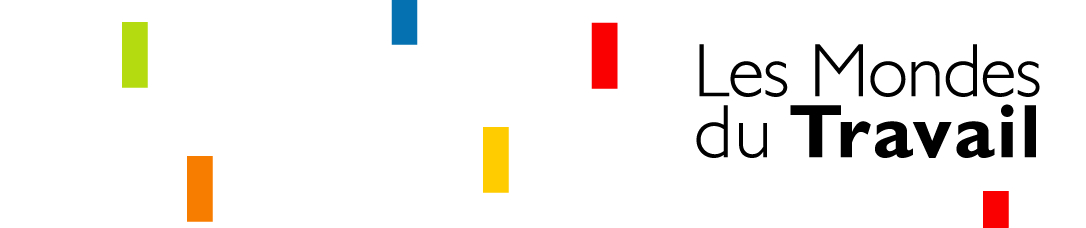 Les Mondes du Travail  - Bon de commande pour les institutions  – Tarifs 2022-2023A transmettre sous format word ou pdf par courriel à info@lesmondesdutravail.net Institution : ………………………………………………………………………….…Adresse :  ……………………………………………………………….………..……………………………………………………………….………………..………..……………………………………………………………………………….…………..…Code postal : …………………………………   Ville : ………………………..…….Courriel & site web : …………………………………………………………………….Personne à contacter : ………………………………. N° tél / mob……………………O Nous voulons acquérir un abonnement à partir du numéro ….O Nous commandons les numérosLes Mondes du Travail – siège social – 113 Rue de l’Etoile – 80 090 AmiensAchat d’un exemplaireAbonnement 1 an (2 numéros)Frais de port compris Abonnement 1 an / double (2 exemplaires)Frais de port compris 35 euros70 euros140 euros Numéro  28Numéro  27Numéro  26Numéro  24-25Numéro …Total à facturerIdentification du compteIdentification du compteIdentification du compteIdentification du compte42559425591000010000080044469690800444696909Code établ.Code établ.code guichetcode guichetNuméro de compteNuméro de compteCode RIBDomiciliationDomiciliationDomiciliationDomiciliationDomiciliationDomiciliationBICCrédit CoopératifCrédit CoopératifCrédit CoopératifCrédit CoopératifCrédit CoopératifCrédit CoopératifCCOPFRPPXXXIBAN (identification bancaire pour l’utilisation internationale)IBAN (identification bancaire pour l’utilisation internationale)IBAN (identification bancaire pour l’utilisation internationale)IBAN (identification bancaire pour l’utilisation internationale)IBAN (identification bancaire pour l’utilisation internationale)IBAN (identification bancaire pour l’utilisation internationale)IBAN (identification bancaire pour l’utilisation internationale)FR7642559100000800444696909